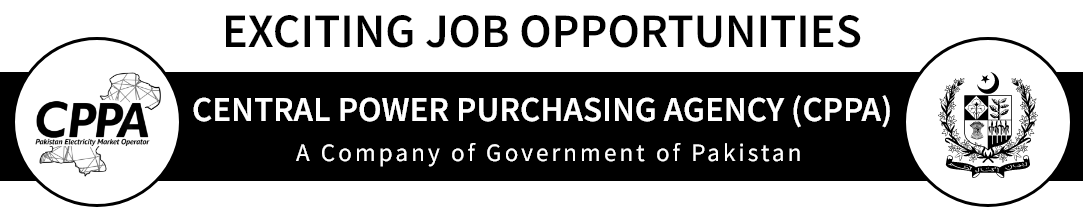 CPPA-G is non-profit independent company established under the company ordinance 1984. The company deals in electric power procurement on behalf of distribution companies, billing and settlement and competitive market development facilitation. CPPAG is looking for aspiring and talented professionals to join its winning team. We oﬀer challenging opportunities and prospects under conducive working environment with attractive market-based salary along with fringe benefits.General InstructionThe detailed Job specifications & descriptions of above positions are available on  www.people.com.pk/en/jobs  &  www.cppa.gov.pk.Last date of application submission is 05-02-2024.Candidates working in Power Sector Companies, will be given preference.Candidates already in Government service should apply through proper channel/obtaining NOC from respective departments/ organizations otherwise their candidature will not be accepted.Candidates working in CPPAG, subject to fulfilment of eligibility criteria mentioned in the advertisement, are advised to apply through proper channel according to the HR Manual of CPPAG.Only successful candidates will be contacted by CPPAG for further process of recruitment.The information provided in application form will be verified by the company. In case of any false or forged information, company reserves the right to cancel the candidature at any stage (even after employment if so, discovered later) and to initiate legal action against the applicant.CPPAG reserves the right to cancel recruitment process any time without any prior intimation.CPPAG is an equal employment opportunity employer, Females are encouraged to apply.Place of Posting is Islamabad.Interested candidates can apply at www.people.com.pk/en/jobsAdvertisement is also available on Prime Minister National Job Portal / National Employment Exchange Tool (NEXT)website https://jobs.gov.pk1. Deputy General Manager (Technical)Required Qualification: Four (04) Years Bachelor’s degree in Electrical / Electronics / Mechanical Engineering. Master’s Degree in relevant Engineering or Business Administration will be an added qualification.Professional Experience Requirements: Minimum 18 years of post-qualification experience including at least 10 years of experience in power sector and 5 years of senior management experience.   Age Limit: Maximum age limit at closing date of application is 50 years.2. Manager (Technical)Required Qualification: Four (04) Years Bachelor Degree in Electrical / Electronics / Mechanical Engineering. Master’s Degree in relevant Engineering or Business Administration will be an added qualification.Professional Experience Requirements: Minimum 12 years of post-qualification experience including at least 6 years of experience in power sector. Age Limit: Maximum age limit at closing date of application is 45 years.3. Manager (Risk Management)Required Qualification: Four (04) Years Bachelor’s degree or Master’s degree (at least 16 years) from HEC recognized university or Chartered Accountant / Cost & Management Accountant or CA Inter / ICMA Inter / ACCA or member of professional body of Accountants.Professional Experience Requirements: At least 12 years of post-qualification experience in relevant field. Candidates having experience of power sector will be given preferences.Age Limit: Maximum age limit at closing date of application is 45 years.4. Manager FinanceRequired Qualification: Four (04) Years Bachelor’s degree or Master’s degree (at least 16 years) from HEC recognized university or Chartered Accountant / Cost & Management Accountant or CA Inter / ICMA Inter / ACCA or member of professional body of Accountants.Professional Experience Requirements: At least 12 years of post-qualification experience in relevant field. Candidates having experience of power sector will be given preferences.Age Limit: Maximum age limit at closing date of application is 45 years.5. Deputy Manager FinanceRequired Qualification: Four (04) Years Bachelor’s degree or Master’s degree (at least 16 years) from HEC recognized university or Chartered Accountant / Cost & Management Accountant or CA Inter / ICMA Inter / ACCA or member of professional body of Accountants.Professional Experience Requirements: At least 06 years of post-qualification experience in relevant field. Candidates having experience of power sector will be given preferences.Age Limit: Maximum age limit at closing date of application is 40 years.6. Deputy Manager (Software Development)Required Qualification: Bachelors (16-years Education) or Master’s in Computer Science / Software Engineering or related field from HEC recognized university.Professional Experience Requirements: Minimum 06 years of post-qualification software development experience using Microsoft .NET framework.Additional technical qualifications and certifications along with a variety of work experience will be an added advantage.Age Limit: Maximum age limit at closing date of application is 40 years.7. Deputy Manager (Human Resource)Required Qualification: Masters/MBA/MSC/BBA (16 Years Education in Human Resource from Local or International University) duly recognized by Higher Education Commission (HEC) Pakistan. Candidates having an LLB degree, showcasing a strong legal foundation and understanding of employment laws will be an added advantage.Professional Experience Requirements: At least 06 years of post-qualification experience in employee relations, grievance handling, HR policies audit and compliance matters. Candidates having experience of working in multi-Nationals firms/ corporate culture will be given preference.Age Limit: Maximum age limit at closing date of application is 40 years.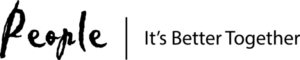 Professional Employers Private Limited1-C, Jehlum Block Green Forts-II, Canal Road, Lahore. Helpline # 042111000737